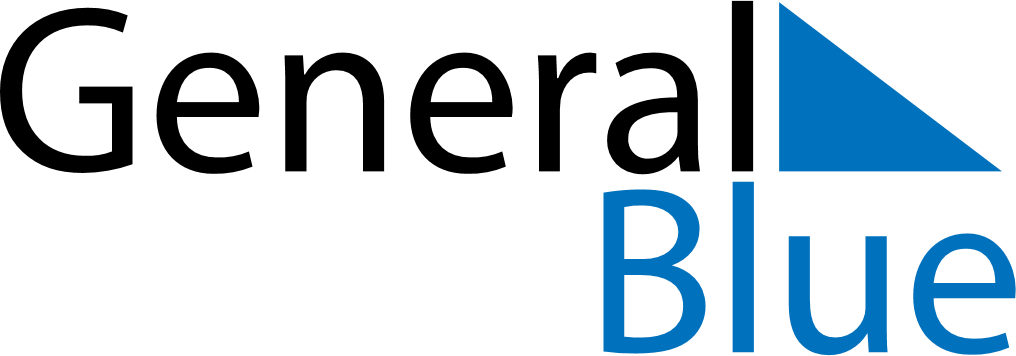 June 2024June 2024June 2024June 2024June 2024June 2024June 2024Eglise Catholique, Centrale GIKO, RwandaEglise Catholique, Centrale GIKO, RwandaEglise Catholique, Centrale GIKO, RwandaEglise Catholique, Centrale GIKO, RwandaEglise Catholique, Centrale GIKO, RwandaEglise Catholique, Centrale GIKO, RwandaEglise Catholique, Centrale GIKO, RwandaSundayMondayMondayTuesdayWednesdayThursdayFridaySaturday1Sunrise: 5:58 AMSunset: 5:59 PMDaylight: 12 hours and 0 minutes.23345678Sunrise: 5:58 AMSunset: 5:59 PMDaylight: 12 hours and 0 minutes.Sunrise: 5:58 AMSunset: 5:59 PMDaylight: 12 hours and 0 minutes.Sunrise: 5:58 AMSunset: 5:59 PMDaylight: 12 hours and 0 minutes.Sunrise: 5:58 AMSunset: 5:59 PMDaylight: 12 hours and 0 minutes.Sunrise: 5:58 AMSunset: 5:59 PMDaylight: 12 hours and 0 minutes.Sunrise: 5:59 AMSunset: 5:59 PMDaylight: 12 hours and 0 minutes.Sunrise: 5:59 AMSunset: 6:00 PMDaylight: 12 hours and 0 minutes.Sunrise: 5:59 AMSunset: 6:00 PMDaylight: 12 hours and 0 minutes.910101112131415Sunrise: 5:59 AMSunset: 6:00 PMDaylight: 12 hours and 0 minutes.Sunrise: 5:59 AMSunset: 6:00 PMDaylight: 12 hours and 0 minutes.Sunrise: 5:59 AMSunset: 6:00 PMDaylight: 12 hours and 0 minutes.Sunrise: 6:00 AMSunset: 6:00 PMDaylight: 12 hours and 0 minutes.Sunrise: 6:00 AMSunset: 6:00 PMDaylight: 12 hours and 0 minutes.Sunrise: 6:00 AMSunset: 6:01 PMDaylight: 12 hours and 0 minutes.Sunrise: 6:00 AMSunset: 6:01 PMDaylight: 12 hours and 0 minutes.Sunrise: 6:01 AMSunset: 6:01 PMDaylight: 12 hours and 0 minutes.1617171819202122Sunrise: 6:01 AMSunset: 6:01 PMDaylight: 12 hours and 0 minutes.Sunrise: 6:01 AMSunset: 6:02 PMDaylight: 12 hours and 0 minutes.Sunrise: 6:01 AMSunset: 6:02 PMDaylight: 12 hours and 0 minutes.Sunrise: 6:01 AMSunset: 6:02 PMDaylight: 12 hours and 0 minutes.Sunrise: 6:01 AMSunset: 6:02 PMDaylight: 12 hours and 0 minutes.Sunrise: 6:02 AMSunset: 6:02 PMDaylight: 12 hours and 0 minutes.Sunrise: 6:02 AMSunset: 6:02 PMDaylight: 12 hours and 0 minutes.Sunrise: 6:02 AMSunset: 6:03 PMDaylight: 12 hours and 0 minutes.2324242526272829Sunrise: 6:02 AMSunset: 6:03 PMDaylight: 12 hours and 0 minutes.Sunrise: 6:02 AMSunset: 6:03 PMDaylight: 12 hours and 0 minutes.Sunrise: 6:02 AMSunset: 6:03 PMDaylight: 12 hours and 0 minutes.Sunrise: 6:03 AMSunset: 6:03 PMDaylight: 12 hours and 0 minutes.Sunrise: 6:03 AMSunset: 6:03 PMDaylight: 12 hours and 0 minutes.Sunrise: 6:03 AMSunset: 6:04 PMDaylight: 12 hours and 0 minutes.Sunrise: 6:03 AMSunset: 6:04 PMDaylight: 12 hours and 0 minutes.Sunrise: 6:03 AMSunset: 6:04 PMDaylight: 12 hours and 0 minutes.30Sunrise: 6:04 AMSunset: 6:04 PMDaylight: 12 hours and 0 minutes.